When storing materials, consider factors such asthe materials’ height and weight.accessibility.the condition of the containers.all of the above.Workers must follow the instructions on the 	 when handling chemical products.AEDFDASDSUFCCompressed gas cylinders should be stored on a smooth floor in an 		 position with the valve covers in place.angledextendedinclineuprightFor stability, boxes can be placed on a 		 which will also make them easier to move.dockpalletdeskrampCombustibles must be stored in an area where smoking and using an open flame or a spark-producing device is prohibited.TrueFalseWhen storing materials, consider factors such asthe materials’ height and weight.accessibility.the condition of the containers.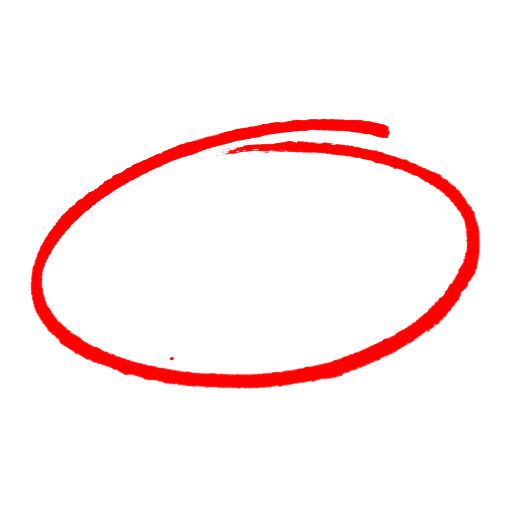 all of the above.Workers must follow the instructions on the 	 when handling chemical products.AEDFDASDSUFCCompressed gas cylinders should be stored on a smooth floor in an 		 position with the valve covers in place.angledextendedinclineuprightFor stability, boxes can be placed on a 		 which will also make them easier to move.dockpalletdeskrampCombustibles must be stored in an area where smoking and using an open flame or a spark-producing device is prohibited.TrueFalseSAFETY MEETING QUIZSAFETY MEETING QUIZ